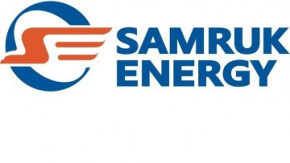 ЕСЕП ҚАЗАҚСТАННЫҢ ЭЛЕКТР ЭНЕРГИЯСЫ ЖӘНЕ КӨМІР НАРЫҒЫН ТАЛДАУ 2020 ЖЫЛҒЫ ҚАҢТАР«НАРЫҚТЫ ДАМЫТУ» ДЕПАРТАМЕНТІНаурыз, 2020 ж.I-БӨЛІМҚазақстан БЭЖ-інде электр энергиясын өндіру Жүйелік оператордың деректері бойынша, ҚР электр станциялары 2020 жылғы қаңтар айында 10 268,6 млн. кВтсағ электр энергиясын өндірді, бұл 2019 жылғы осы кезеңге қарағанда 3,3%-ға жоғары. Электр энергиясын өндіру өсімі Қазақстан БЭЖ-інің бәрі аймағында байқалады.млн. кВтсағҚР облыстары бойынша электр энергиясын өндіру 2020  жылғы қаңтар айларында 2019 жылғы ұқсас кезеңмен салыстырғанда Қостанай облысында электр энергиясын өндіру елеулі артты (өсімі 20% және одан жоғары). Сонымен қатар, Жамбыл және Батыс Қазақстан облыстарында электр энергиясын өндірудің азаюы байқалды (5%).млн. кВтсағ		Байланысқан электр энергиясын өндіру2020 жылғы қаңтар айында генерацияға тәуелді электр энергиясын өндіру 4 млрд. кВтс құрады, бұл 2019 жылғы қаңтар айында бірдей (4 млрд. кВтс). Сонымен бірге, 2019 жылмен салыстырғанда, байланысқан электр энергиясын өндіру үлесі болмашы өсті және Қазақстандағы жалпы электр энергиясын өндіру көлемінің 48,3 % -ын құрады.млн. кВтсағ «Самұрық-Энерго» АҚ энергия өндіруші ұйымдарының 2020 жылғы қантар айында электр энергиясын өндіру көлемі 3 097,7 млрд. кВтсағ-ты немесе 2019 жылғы ұқсас кезеңнің көрсеткіштерімен салыстырғанда 6,3%-ды құрады.млн. кВтсағҚазақстан БЭЖ-інде электр энергиясын тұтынуАймақтар мен облыстар бойынша электр энергиясын тұтынуЖүйелік оператордың деректері бойынша 2020 жылғы қаңтар айында 2019 жылының көрсеткіштерімен салыстырғанда, барлық республика бойынша электр энергиясын тұтыну динамикасында өсу байқалады. Осылайша, республиканың солтүстік аймағында тұтынушылық 1%-ға, батыс аймағында 0,4%-ға артты, ал оңтүстік аймағында 3 %-ға төмендеді.млн. кВтсағ2020 жылғы қаңтар айында өнеркәсіп жұмысының қорытындылары (ҚР ҰЭМ Статистика комитетінің жедел ақпараты)2020 жылғы қаңтар айында 2019 қаңтар айынмен салыстырғанда өнеркәсіптік өндірістің индексі 104,1%-ды құрады. Өндіріс көлемінің өсуі Қазақстан Республикасының 14 аймағында, ал азаюы Қызылорда,  Жабыл облыстарында және Алматы қаласында. Өнеркәсіптік өнім көлемдерінің өңірлер бойынша өзгеруі алдыңғы жылғы тиісті кезеңге қарағанда %-бен көрсетілген 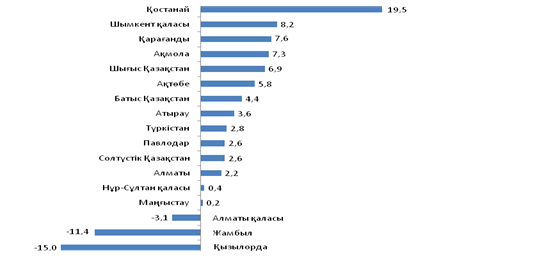 	Қостанай облысында темір шекемтастары және темір қойыртпаларының өндірісі өсті, болаттан жасалған илектелген шыбықшалар мен өзектер, Доре қорытпасындағы алтын, жеңіл және жүк автомобильдер өндірісі жоғарылады (119,5%).Шымкент қаласында күнбағыс және мақта майы, бензин, дизельдік отын және сұйытылған пропан мен бутан өндірісі жоғарылады (108,2%).Қарағанды облысында мыс кендері, құрамында алтыны бар және мырыш қойыртпаларының өндірісі өсті, легірленбеген болат, жазық илек, таза емес және тазартылған мыс өндірісі жоғарылады (107,6%).Ақмола облысында құрамында алтыны бар кендері және қойыртпаларының өндірісі жоғарылады, пестицидтер және өзге де агрохимиялық өнімдер және шарикті немесе аунақшалы мойынтіректер өндірісі өсті (107,3%).Шығыс Қазақстан облысында мыс кендері және құрамында алтыны бар қойыртпаларының өндірісі өскені белгіленді, тазартылған алтын, жеңіл және жүк автомобильдер өндірісі өсті (106,9%).Ақтөбе облысында мыс-мырыш кендері өндірісі өсті, феррохром өндірісі және өнеркәсіп сипаттағы қызметтер жоғарылады (105,8%).Батыс Қазақстан облысында газ конденсаты өндірісі жоғарлауы есебінен өнеркәсіптік өндірістің индексі 104,4%-ды құрады.Атырау облысында шикі мұнай өндірісі көлемінің жоғарлауы есебінен өнеркәсіптік өндірістің индексі 103,6%-ды құрады.Түркістан облысында өңделген мақта, мұнай битумдар, табиғи уран және бөлуші қораптар және бөліп тұратын күштік қалқандар өндірісі өсті (102,8%).Павлодар облысында мыс кендері және қойыртпаларының өндірісі жоғарлауы есебінен өнеркәсіптік өндірістің индексі 102,6%-ды құрады.Солтүстік Қазақстан облысында өңделген сүт, сары май, ұн және электр энергия өндірісі өсті (102,6%).Алматы облысында кондитерлік өнімдер мен шоколад, алкогольсіз сусындар, темекі және электр аккумуляторлар өндірісі өсті (102,2%).Нұр-Сұлтан қаласында жеміс және көкөніс шырындары, ұн және алкогольсіз сусындар өндірісі жоғарылады (100,4%).Маңғыстау облысында өнеркәсіп сипаттағы қызметтер көлемінің жоғарлауы есебінен өнеркәсіптік өндірістің индексі 100,2%-ды құрады.Алматы қаласында өңделген сүт, кондитерлік өнімдер мен шоколад, өңделген кофе мен шай, тазартылған мыс және теледидар қабылдағыштары өндірісінің төмендеуі есебінен өнеркәсіптік өндірістің индексі 96,9%-ды құрады.Жамбыл облысында қант және фосфор өндірісі төмендеуі есебінен өнеркәсіптік өндірістің индексі 88,6%-ды құрады.Қызылорда облысында шикі мұнай өндірісінің төмендеуі есебінен өнеркәсіптік өндірістің индексі 85%-ды құрады.(Дереккөз: www.stat.gov.kz)Қазақстанның ірі тұтынушыларының электрді тұтынуы2020 жылғы қаңтар айында 2019 қаңтар айынмен салыстырғанда электрді тұтынуы өзгерген жоқ. Бірақ, электр энергиясын тұтыну (20% азайту)  «Сатпаев атындағы Арна», ЖШС «Казфосфат» және ЖШС «ТеміржолЭнерго» байқалады.млн. кВтсағКөмір «Самұрық-Энерго» АҚ-ның көмір өндіруі2020 жылғы қаңтар айында «Богатырь Көмір» ЖШС 4 285 мың тонна көмірді өндірді, бұл 2019 жылғы сәйкес кезеңге қарағанда (4 396 мың тонна) 2,5%-ға төмен. «Самұрық-Энерго» АҚ-ның көмірді сатуы2020 жылғы қаңтар айында 4 109 мың тонна көмір сатылды, о.і.: - ҚР-ның ішкі нарығына 3 321 мың тонна, бұл 2019 жылғы сәйкес кезеңге қарағанда (3 541мың тонна) 5,5%-ға аз;- экспортқа (РФ) – 788 мың тонна, бұл 2019 жылғы сәйкес кезеңге қарағанда (779 мың тонна) 1,1%-ға артық.мың тонна2020 жылдың қантар көрсеткіштері мен 2019 жылы қантарға қарағанда, Қоғамда көмірдің сатылуының азаюы (-4,9%) байқалады. Жаңартылатын энергия көздері ЖЭК-ін пайдалану бойынша объектілердің (КЭС, ЖЭС, БГҚ және шагын СЭС) 2020 жылғы қаңтар айға үшін электр энергиясын өндіру көлемі 149,2 млн. кВтсағ-ты немесе 2019 жылы көрсеткіштермен (91,8 млн. кВтсағ) салыстырғанда 44,4%-дық өсімді құрайды.млн. кВтсағ2020 жылғы қаңтар айында ЖЭС, КЭС, және ірі және шағын СЭС объектілерінің электр энергиясын өндіруі өскені байқалды. млн. кВтсағ«Самұрық-Энерго» АҚ ЖЭК объектілерінің 2020 жылы қантада электр энергиясын өндіру электр энергиясының ЖЭК объектілерінің өндіретін жалпы көлемінің 29,8 млн. кВтсағ немесе 20%-ды құрайды, бұл 2019 жылы кезеңімен салыстырғанда 3,8% - ға жоғары (2018 жылықантар айы үшін Қоғам ЖЭК-тің өндірісі – 26 млн. кВтсағ, Қоғамның ЖЭК үлесі – 27,5%). Қоғамның 2020ж. «таза» электр энергиясын өндірудегі (ірі, шағын СЭС, ЖЭС, КЭС) үлесі 2019 жылы қантар айына (227,3 млн. кВтсағ) салыстырғанда 8,8% -ға кобейтті (247,2 млн. кВтсағ).млн. кВтсағ«ЭҚРҚО» АҚ электр энергиясының орталықтандырылған сауда-саттықтары	2020 жылы қантар айында электр энергиясының орталықтандырылған сауда-саттықтары өткен жоқ.Электр энергиясын экспорттау-импорттау 2020 жылы қантар айында ҚР-ның электр энегиясын экспорттау мен импорттаудың негізгі бағыты РФ болды (РФ-ға экспорт – 105,9 млн. кВтсағ, РФ-тан импорт – 122,4 млн. кВтсағ). Электр энергиясын өндіру мен тұтынуды теңгерімдеу мақсатында «KEGOC» - 102,5 млн. кВтсағ-ты экспорттады. Есептік кезеңде 101,4 млн. кВтсағ көлеміндегі РФ-тан электр энергиясының импорттау электр энергиясын өндіру мен тұтынуды теңгерімдеу мақсатында жүзеге асырылады.млн. кВтсағ	II-БӨЛІМЕуразия экономикалық кеңесінің Ортақ электр энергетикалық нарығын қалыптастыру мәртебесі БЭЖ алқасы жанындағы Электр энергетикасы жөніндегі консультативтік комитеттің ЕАЭК ОЭН-ді қалыптастыру жөніндегі кіші комитеттің отырыстарында ЕАЭК ОЭН туралы келісімді әзірлеу және ЕАЭК қатысушы елдерімен келісу бойынша жұмыс жүргізілді.18.01.2019ж., 13-14.03.2019г.  ЕАЭК мүше елдерінің уәкілетті өкілдерінің қатысуымен  Хаттама жобасын ЕАЭК туралы келісім шартқа енгізу мәселесі бойынша жиналыс өтті. Қазіргі таңда нормаларды  тұжырымдау бөлігінде бірқатар даулы мәселелер бар.2019ж. 29 мамырда Нұр-Сұлтан қаласында ЕАЭО мемлекеттері басшыларының БЭН құру туралы халықаралық шартына қол қойылды.   ТМД Электр энергетикалық нарығын қалыптастыру мәртебесі 1992 жылдан бері Тәуелсіз Мемлекеттер Достастығы Электр энергетикалық Кеңесінің (бұдан әрі – ТМД ЭЭК) 53 отырысы өткізілді.ТМД ЭЭК шешімімен (21.10.2016ж. № 50 хаттама) ТМД-ға қатысушы мемлекеттердің ортақ электр энергетикалық нарығын қалыптастырудың жинақты жоспар-кестесі бекітілді. CASA-1000 жобасын іске асыру мәртебесі Жобаның сипаттамасыCASA-1000 жобасы өзара тиімді негізде Оңтүстік Азиядағы энергия тапшылығын азайтуға ықпал ету үшін Орталық Азияның маңызды энергетикалық ресурстарын пайдалана отырып, Орталық және Оңтүстік Азияның өңірлік электр энергиясының нарығын (CASAREM) құру жолындағы алғашқы қадам болып табылады. CASA-1000 жобасы бойынша электр энергиясын жеткізуді бастау 2021 жылы жоспарланады. ЭЖЖ-ның өткізу қабілеттілігі жылына шамамен 6 млрд. кВтсағ болады деп болжанады. Жобаны қаржыландыру процесін Дүниежүзілік банк басқарады.Жоба екі топтамаға бөлінді: Тәжікстан мен Қырғызстанда электр жеткізу желілерінін жеткізу мен орнату және тиісті торларды кеңейту (тапсырыс берушілер – «Қырғыстанның Ұлттық электр желісі» АҚ және «Барки Точик» ААХК, Тәжікстан);Пәкістан мен Тәжікстанда жоғары кернеулі тұрақты тоқты (ЖКТТ) екі терминалды  түрлендіргіш қосалық станцияларды жеткізу және орнату.Келісімшартқа қол қойғаннан кейінгі құрылыс мерзімі – 42 ай (2021ж.).АймақӨндіріс түріҚаңтарҚаңтарΔ, %АймақӨндіріс түрі2019ж.2020ж.ҚазақстанБарлығы 9944,410268,63,3%ҚазақстанЖЭС8297,48495,12,4%ҚазақстанГТЭС865,2903,24,4%ҚазақстанСЭС725,0759,34,7%ҚазақстанЖелЭС47,178,566,7%ҚазақстанКЭС9,432,4244,7%ҚазақстанБГҚ 0,30,1-66,7%СолтүстікБарлығы7522,87795,03,6%СолтүстікЖЭС6717,06925,13,1%СолтүстікГТЭС294,1307,64,6%СолтүстікСЭС494,9512,83,6%СолтүстікЖелЭС15,438,4149,4%СолтүстікКЭС1,111,0900,0%СолтүстікБГҚ 0,30,1-66,7%ОңтүстікБарлығы1147,71192,53,9%ОңтүстікЖЭС870,9888,32,0%ОңтүстікГТЭС20,118,6-7,5%ОңтүстікСЭС230,1246,57,1%ОңтүстікЖелЭС18,417,8-3,3%ОңтүстікКЭС8,221,3159,8%БатысБарлығы1273,91281,10,6%БатысЖЭС709,5681,7-3,9%БатысГТЭС551,0577,04,7%БатысЖелЭс13,322,367,7%БатысКЭС0,10,10,0%№ р/сОблысҚантар 2019ж.Қантар 2020ж.Δ, %1Ақмола418,4468,712,0%2Ақтөбе375,7382,61,8%3Алматы704,2728,43,4%4Атырау546,3559,22,4%5Шығыс Қазақстан788,0798,41,3%6Жамбыл261,4258,5-1,1%7Батыс Қазақстан223,6215,2-3,8%8Қарағанды1 465,11 521,03,8%9Қостанай82,2112,837,2%10Қызылорда49,251,54,7%11Маңғыстау504,0506,70,5%12Павлодар4 052,64 172,23,0%13Солтүстік Қазақстан340,8339,3-0,4%14Түркістан132,9154,116,0%ҚР бойынша барлығы 9 944,410 268,63,3%№Наименование2019ж.2019ж.2020ж.2020ж.№НаименованиеқаңтарҚР-дағы үлесі, %қаңтарҚР-дағы үлесі, %1ERG1 773,617,8%1 744,017,0%2«Қазақмыс Энерджи» ЖШС671,26,7%671,56,5%3«Қазмырыш» ЖШС239,02,4%250,32,4%4«Арселор Миттал» АҚ187,71,9%246,12,4%5«ҚКЖ» ЖШС 656,26,6%646,36,3%6ОАЭК694,37,0%724,77,1%7«Жамбыл ГРЭС» АҚ216,72,2%208,82,0%8Мұнай-газ кәсіпорындары 478,64,8%472,14,6%БАРЛЫҒЫ4 917,349,4%4 963,848,3%№Атауы2019ж.2019ж.2020ж. 2020ж. Δ 2020/2019жж.Δ 2020/2019жж.№АтауықаңтарҚР-дағы үлесі, %қаңтарҚР-дағы үлесі, % млн. кВтсағ%«Самұрық-Энерго» АҚ2 914,329,3%3 097,730,2%183,56,3%1 «АлЭС» АҚ594,16,0%612,36,0%18,23,1%2«Екібастұз ГРЭС-1» ЖШС1 539,315,5%2 001,019,5%461,830,0%3«Екібастұз ГРЭС-2» АҚ639,96,4%336,63,3%-303,3-47,4%4«Шардара СЭС» АҚ46,90,5%53,10,5%6,213,2%5«Мойнақ ГЭС» АҚ78,80,8%76,40,7%-2,5-3,1%6«Samruk-Green Energy» ЖШС0,20,002%0,20,001%-0,01-4,8%7«Бірінші жел электр станциясы» ЖШС15,10,2%18,10,2%3,120,3%№АтауыҚантар 2019ж.Қантар 2020ж. Δ, 
млн. кВтсағΔ, %IҚазақстан9 965,710 125,71602%1Солтүстік аймақ6 511,56 601,790,21%2Батыс аймақ 1 283,21 287,74,50,4%3Оңтүстік аймақ2 1712 236,365,33%о.і. облыстар бойынша1Шығыс Қазақстан 886,8884,4-2,4-0,3%2Қарағанды 1 642,81 717,975,15%3Ақмола 947,8947,2-0,6-0,1%4Солтүстік Қазақстан187,3165-22,3-12%5Қостанай 468,4449,9-18,5-4%6Павлодар 1 789,71 844,554,83%7Атырау 606605-1,0-0,2%8Маңғыстау 478,1478,60,50,1%9Ақтөбе 588,7592,84,11%10Батыс Қазақстан 199204,25,23%11Алматы 1 113,11 166,653,55%12Түркістан 457,1480,523,45%13Жамбыл 426,4410,7-15,7-4%14Қызылорда 174,4178,54,12%№ р/сТұтынушы2019ж.2020ж.Δ, %1«Арселор Миттал Теміртау» АҚ301,7344,0 14%2«Қазхром ТҰК» АФЗ АҚ (Ақсу)497,5508,4 2%3«Kazakhmys Smelting» ЖШС105,5102,1 -3%4«Қазмырыш» ЖШС254,1244,8 -4%5«Соколов-Сарыбай ТББ» АҚ161,6167,0 3%6«Қазақмыс Копрорациясы» ЖШС106,4117,2 10%7«Қазхром ТҰК» АФЗ АҚ (Ақтөбе)258,1269,2 4%8«Сәтпаев атындағы канал» РМК10,17,7 -24%9«Қазфосфат» ЖШС215,2165,5 -23%10«ЖЖФЗ» АҚ (Қазфосфат ЖШС құрылымына кіреді)190,9139,9 -27%11«Тараз Металлургия зауыты» ЖШС14,515,8 9%12«Өскемен титан-магний комбинаты» АҚ70,779,4 12%13«Тенгизшевройл» ЖШС168,2166,4 -1%14«ПАЗ» АҚ (Павлодар алюминий зауыты)79,784,5 6%15«ҚЭЗ» АҚ (Қазақстан электролиз зауыты)325,2323,7 0%16«ТеміржолЭнерго» ЖШС156,8125,0 -20%17«KEGOC» АҚ541,2541,0 0%БарлығыБарлығы3 261,63 266,5-0,15%ОблысСату көлемі, мың тоннаСату көлемі, мың тоннаΔ, % Облысқантар2019ж.қантар2020ж.Δ, % ҚР-ның ішкі нарығы 3 5413 32193,8%РФ-ға экспорт779788101,1%№Атауы 2019ж.2019ж.2020ж.2020ж.Ауытқу Ауытқу №Атауы қаңтарҚР-дағы үлесі, %қаңтарҚР-дағы үлесі, % млн. кВтсағ%ҚР-дағы барлық өндіріс 9 944,4100%10 268,6100%324,23,3%IҚР-дағы барлық ЖЭК, о.і. аймақтар бойынша 91,80,9%149,21,5%57,462,5%Солтүстік аймақ25,627,9%58,639,3%33128,9%Оңтүстік аймақ55,460,3%68,245,7%12,823,1%Батыс аймақ10,80%22,415%11,60%IIҚР-дағы барлық ЖЭК, о.і. түрлері бойынша94,40,9%149,21,5%57,462,5%КЭС9,410%32,421,7%23244,7%ЖЭС47,149,9%78,552,6%31,466,7%Шағын СЭС37,639,8%38,225,6%0,61,6%Био Газ Қондырғылары0,30,3%0,10,1%-0,20%№Атауы2019ж.2019ж.2020ж.2020ж.Ауытқу 2020/2019жж.Ауытқу 2020/2019жж.№АтауықаңтарҚР-дағы үлесі, %қаңтарҚР-дағы үлесі, % млн. кВтсағ%ҚР БЭЖ-інде э/э өндіру 9944,4100,0%10268,6100%324,23,3%«Таза» электр энергиясын өндіру (ірі және шағын СЭС, ЖЭС және КЭС-терді ескере отырып) 781,87,9%870,38,5%88,511,3%«Таза» электр энергиясын өндіру (шағын СЭС, ЖЭС және КЭС-терді ескере отырып) (ЖЭК туралы заңға сәйкес) 94,40,9%149,21,5%54,858,1%№Атауы2019ж.2019ж.2020ж.2020ж.Ауытқу 2020/2019жж.Ауытқу 2020/2019жж.№АтауықаңтарҚР-дағы үлесі, %қаңтарҚР-дағы үлесі, % млн. кВтсағ%1«Самұрық-Энерго» АҚ-ның «таза» электр энергиясын өндіруі (ірі және шағын СЭС, ЖЭС және КЭС-терді ескере отырып)  227,329,1%247,228,4%19,98,8%2«Самұрық-Энерго» АҚ-ның «таза» электр энергиясын өндіруі (шағын СЭС, ЖЭС және КЭС-терді ескере отырып) о.і.:2627,5%29,820,0%3,814,6% «АлЭС» АҚ шағын СЭС-інің каскады10,811,4%11,67,8%0,87,4% «Samruk-Green Energy» ЖШС0,10,1%0,10,1%0,00,0%«Бірінші жел электр станциясы» ЖШС15,116,0%18,112,1%3,019,9%АтауыҚантар 2019ж.Қантар 2020ж.Δ 2020/2019жж.Δ 2020/2019жж.АтауыҚантар 2019ж.Қантар 2020ж. млн. кВтсағ%Қазақстан экспорты97,7268,0170,2174,1%Ресейге97,3105,98,68,8%Орталық Азияның БЭЖ-іне0,4162,1161,736474%Қазақстан импорты119,0125,06,05,1%Ресейден119,0122,43,42,8%Орталық Азияның БЭЖ-інен0,02,62,6Ауысым сальдосы «+» тапшылық, «-» артықшылық21,2-142,9-164,2-772,7%№ШараларОрындау мерзіміАғымдағы мәртебесі12016 жылғы 10 шілдеде бекітілген ЕЭК пен ТМД ЭЭК арасында ынтымақтастық жөніндегі іс-шаралар жоспарының ІІ-бөліміне сәйкес шараларды іске асыру 2016-2020жж.ЕЭК өкілдерінің ТМД ЭЭК-ның отырыстарына тұрақты қатысуы, ТМД ЭЭК АК өкілдерінің – ЕАЭК ОЭН-ді қалыптастыру жөніндегі отырыстарға қатысуы қамтамасыз етіледі. 2Электр энергиясының мемлекетаралық ауысымдарының келісілген мағыналарының ауытқуларын реттеу тәртібі жобасын әзірлеу  2016-2017жж.Электр энергиясының мемлекетаралық ауысымдарының келісілген мағыналарының ауытқуларын реттеу тәртібінің жобасын әзірлеу  туралы шешім ТМД ЭЭК 45-ші отырысында қабылданды. Тәртіп жобасы «ТМД елдерінің ортақ электр энергетикалық нарығын қалыптастыру» жұмыс тобының 29-ші отырысында 2016ж. 15 қараша Мәскеу қаласында (РФ) қарастырылды. ТМД ЭЭК-тың 47-ші отырысының шешіміне сәйкес ТМД ЭЭК-ның 2016 жылға арналған Іс-шаралар жоспарына электр энергиясының мемлекет аралық ауысымдарының келісілген мағыналарынан ауытқулардың шамаларын белгілеу және электр энергиясының мемлекетаралық ауысымдарының келісілген мағыналарынан ауытқулардың шамасын реттеу туралы құжаттар жобаларын әзірлеу және бекіту енгізілді. Жұмыс жалғасуда.3Экспорт-импорт қызметіне қатысушылар арасында мемлекетаралық қималарды/ экспорт-импорт қималарын өткізу қабілеттігін үйлестіру тәртібінің жобасын әзірлеу2018-2020жж.ТМД ЭЭК-тың 50-ші отырысының шешімімен мемлекетаралық электр жеткізу желілерінде электр энергиясын есепке алудың өлшеуші кешендерін метрологиялық қамтамасыз ету жөніндегі әдістемелік ұсыныстар бекітілді.ТМД ЭЭК-тың 50-ші отырысының шешімімен ТМД-ның қатысушы мемлекеттерінің энергия жүйесінің өндірістік қызметінде электр шамаларының метрологиясы және электр энергиясын есепке алу саласында нормативтік техникалық құжаттардың қолданылуына мониторинг жүргізу кестесі бекітілді. 4ТМД қатысушы мемлекеттерінің энергия жүйелері арқылы электр энергиясын тасымалдауды/ жеткізуді/алып өтуді жүзеге асырумен байланысты шығындарды өтеу тәртібі жобасын әзірлеу 2018-2020жж.Тәуелсіз Мемлекеттер Достастығының электр энергетикалық саласын метрологиялық қамтамасыз ету жөніндегі жұмыс тобы әзірлеген мемлекетаралық электр энергетикалық ауысымдарын есепке алу жөніндегі деректермен алмасу үлгісінің біріздендірілен нысаны ТМД ЭЭК-тің 33-ші отырысының шешімімен бекітілді және электр энергиясының мемлекетаралық ауысымдарын есепке алуды ұйымдастырған және мемлекет аралық ауысымдар жөніндегі деректермен алмасқан кезде пайдалану үшін ТМД қатысушы мемлекеттерінің электр энергетикасын басқаратын органдарға ұсынылды. 5Электр энергетикасы саласында ұлттық заңнаманы үйлестіру, ТМД-ның ОЭН-ын қалыптастыру және қызмет етуі үшін қажетті ұлттық нормативтік құқықтық құжаттарды әзірлеу және қабылдау.  2020-2025жж.ТМД ЭЭК-тің 51-ші отырысының шешімімен Электр энергетика саласында техникалық реттеу мен стандарттаудың тұжырымдамалық тәсілдері бекітілді. Сондай-ақ, «Электр энергиясын реттеудің нормативтік-техникалық базасын жаңарту және үйлестіру» жұмыс тобы бойынша ереже бекітілді. ТМД ЭЭК-тің 51-ші отырысының шешімімен аталған Жұмыс тобының жұмыс жоспары бекітілді.